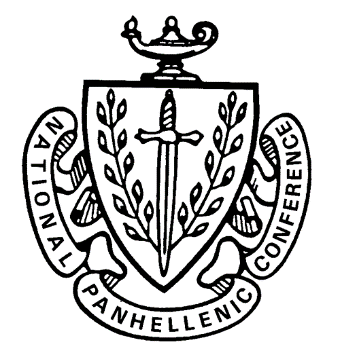 University of ArkansasPanhellenic CouncilExecutive Board ApplicationQuestions regarding the application should be directed to Kayla Kochan, Panhellenic President (kkochan@uark.edu) or Carissa Kelly, Assistant Director of Greek Life (cykelly@uark.edu).Election Timeline:October 4th or 11th at 6:00pm: Mandatory Interest MeetingFriday, October 12th: Applications Available https://orgsync.com/161742/filesFriday, October 26th: Applications Due by 5:00pm to the Greek Life OfficeWednesday, October 31st: Notification of Interview by 5:00pmSunday, November 4th: InterviewMonday, November 5th: Notify SlateThursday, November 8th: Present slate to CouncilThursday, November 15th: Council votes on slateAdditional Dates:If elected to the Panhellenic Executive Board, you will be required to attend thefollowing events:Thursday, November 15th: All Councils’ InstallationTuesday, November 27th: Panhellenic Executive Board Transition RetreatSaturday, January 26th: Greek SummitThursday, February 7th– Sunday, February 10th: AFLV Conference, Indianapolis, INPanhellenic Executive Board ApplicationName:______________________     Chapter:________________________Email:______________________      Phone Number:__________________Classification:________________      Expected Graduation:_____________Major:______________________     Cumulative GPA:_________________Please rank, in order of preference, the positions that you are interested in holding:____ President____ Vice President ____ Vice President of Recruitment ____ Vice President of Judicial Affairs and Risk Management ____ Vice President of Public Relations ____ Vice President of Scholarships and Educational Programming____ Vice President of Community Service ____ Director of Recruitment Counselors Please attach a separate sheet of paper and provide answers to the followingquestions.1. What positions have you held with your own chapter and/or the Greek community?2. List all campus offices held and/or activities, and describe any special responsibilities or projects assigned.3. Describe a challenge that you faced while holding a leadership position. Explain how you overcame this challenge.4. What qualities will make the office you are interested in for next year successful? What qualities will make Panhellenic Executive Council successful?5. What goals would you like to set for Panhellenic and the offices you are interested in for next year? Please list separately for each office that you are interested in holding.6. Why would you like to be on the Panhellenic Executive Council?7. Please feel free to include any additional information.Please attach a resume and contact information for three references in the following categories: Professional, Academic, and Chapter.For officer descriptions, read the Bylaws which can be found within the constitution on the Greek Life website.